ΥΠΕΥΘΥΝΗ ΔΗΛΩΣΗ Ο/Η ……………………………………………………......................... , γονέας/κηδεμόνας του/της μαθητή/τριας ……………………………………………….………………………., που φοιτά στην ……... τάξη, δηλώνω υπεύθυνα ότι συμφωνώ το παιδί μου να δεχθεί ψυχολογική υποστήριξη και συμβουλευτική από τον/την κ. Χαρδαλιά Όλγα, ψυχολόγο του σχολείου.                                                                           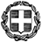 ΕΛΛΗΝΙΚΗ ΔΗΜΟΚΡΑΤΙΑΥΠΟΥΡΓΕΙΟ ΠΑΙΔΕΙΑΣ ΚΑΙ ΘΡΗΣΚΕΥΜΑΤΩΝ_____ΠΕΡΙΦΕΡΕΙΑΚΗ ΔΙΕΥΘΥΝΣΗ Π.Ε.  & Δ.Ε. ΑΤΤΙΚΗΣ_____Δ/ΝΣΗ ΔΕΥΤΕΡΟΒΑΘΜΙΑΣ ΕΚΠ/ΣΗΣ Δ ΄ ΑΘΗΝΑΣ_____ 4Ο ΓΥΜΝΑΣΙΟ ΓΛΥΦΑΔΑΣΣΧΟΛ. ΕΤΟΣ 2021-2022…………………………… , ….. / ….. / 202…Ο Γονέας………………………..………………..(Ονοματεπώνυμο, υπογραφή)Τηλέφωνα επικοινωνίας οικογένειαςΟικίας: ……………………………………………..Κινητό μητέρας: ………………………………Κινητό πατέρα: ………………..………………Email: ………………………………………………